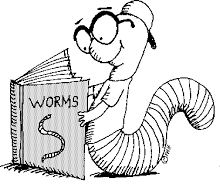 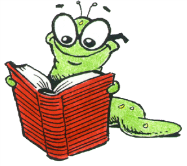                           ReadingReading expectationsA book a half term – 6 over the year.These books are to be a variety of different genres to broaden your language and experiences.I will expect to see you reading 10-15 pages a night, depending on the level of your book and these pages recorded in your homework diary each night.At the end of your book you will write a short summary to tell me some of the key events that have happened. If you do not finish the book during school time you will be given half term to catch up. I will speak to you individually if I have a different expectation than above. Homework diary entries.You should write something  about what you have read each night. These can be a variety of different things.Word meanings in context – pick a word from what you have read and tell me what it means.A question with a possible answer – write a question I could answer using the book, then write an answer. Connection with something else – what links to other books does it have?Author’s technique – What effect does it have on the reader.etc...